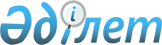 О внесении изменения в приказ Министра национальной экономики Республики Казахстан от 23 декабря 2016 года № 525 "Об установлении лимитов долга местных исполнительных органов на 2017 год"Приказ Министра национальной экономики Республики Казахстан от 24 августа 2017 года № 314. Зарегистрирован в Министерстве юстиции Республики Казахстан 25 августа 2017 года № 15567
      В соответствии с пунктом 2 статьи 210 Бюджетного кодекса Республики Казахстан от 4 декабря 2008 года ПРИКАЗЫВАЮ:
      1. Внести в приказ Министра национальной экономики Республики Казахстан от 23 декабря 2016 года № 525 "Об установлении лимитов долга местных исполнительных органов на 2017 год" (зарегистрированный в Реестре государственной регистрации нормативных правовых актов за № 14592, опубликованный 27 декабря 2016 года в информационно-правовой системе "Әділет") следующее изменение:
      Лимиты долга местных исполнительных органов на 2017 год, утвержденные указанным приказом, изложить в редакции согласно приложению к настоящему приказу.
      2. Департаменту политики управления обязательствами государства и развития финансового сектора Министерства национальной экономики Республики Казахстан в установленном законодательством порядке обеспечить:
      1) государственную регистрацию настоящего приказа в Министерстве юстиции Республики Казахстан;
      2) в течение десяти календарных дней со дня государственной регистрации настоящего приказа направление его копии в бумажном и электронном виде на казахском и русском языках в Республиканское государственное предприятие на праве хозяйственного ведения "Республиканский центр правовой информации" для официального опубликования и включения в Эталонный контрольный банк нормативных правовых актов Республики Казахстан, а также в течение десяти календарных дней после государственной регистрации настоящего приказа направление его копии на официальное опубликование в периодические печатные издания; 
      3) размещение настоящего приказа на интернет-ресурсе Министерства национальной экономики Республики Казахстан;
      4) в течение десяти рабочих дней после государственной регистрации настоящего приказа в Министерстве юстиции Республики Казахстан представление в Юридический департамент Министерства национальной экономики Республики Казахстан сведений об исполнении мероприятий, предусмотренных подпунктами 1), 2) и 3) настоящего пункта приказа.
      3. Контроль за исполнением настоящего приказа возложить на первого вице-министра национальной экономики Республики Казахстан.
      4. Настоящий приказ вводится в действие по истечении десяти календарных дней после дня его первого официального опубликования.
      "СОГЛАСОВАН"
Министр финансов
Республики Казахстан
_____________________ Б. Султанов
25 августа 2017 года Лимиты долга местных исполнительных органов на 2017 год
					© 2012. РГП на ПХВ «Институт законодательства и правовой информации Республики Казахстан» Министерства юстиции Республики Казахстан
				
      Министр
национальной экономики
Республики Казахстан

Т. Сулейменов
Приложение
к приказу Министра
национальной экономики
Республики Казахстан
от 24 августа 2017 года № 314Приложение к
приказу Министра
национальной экономики
Республики Казахстан
от 23 декабря 2016 год № 525
№
Местный исполнительный орган
Лимит долга местных исполнительных органов,

тыс. тенге
1
2
3
1
Акмолинская область
27 617 363,4
2
Актюбинская область
45 479 504,2
3
Алматинская область
37 991 518,2
4
Атырауская область
16 693 007,7
5
Восточно-Казахстанская область
47 873 676,8
6
Жамбылская область
28 705 696,2
7
Западно-Казахстанская область
26 230 971,7
8
Карагандинская область
36 702 596,0
9
Костанайская область
33 181 465,5
10
Кызылординская область
42 138 557,1
11
Мангистауская область
25 341 064,3
12
Павлодарская область
22 289 420,7
13
Северо-Казахстанская область
24 626 880,5
14
Южно-Казахстанская область
55 695 795,2
15
город Алматы
43 504 563,9
16
город Астана
85 058 891,5